Барсело Роял Бич 5*DBL, HB, 7 ночей Цена от 50415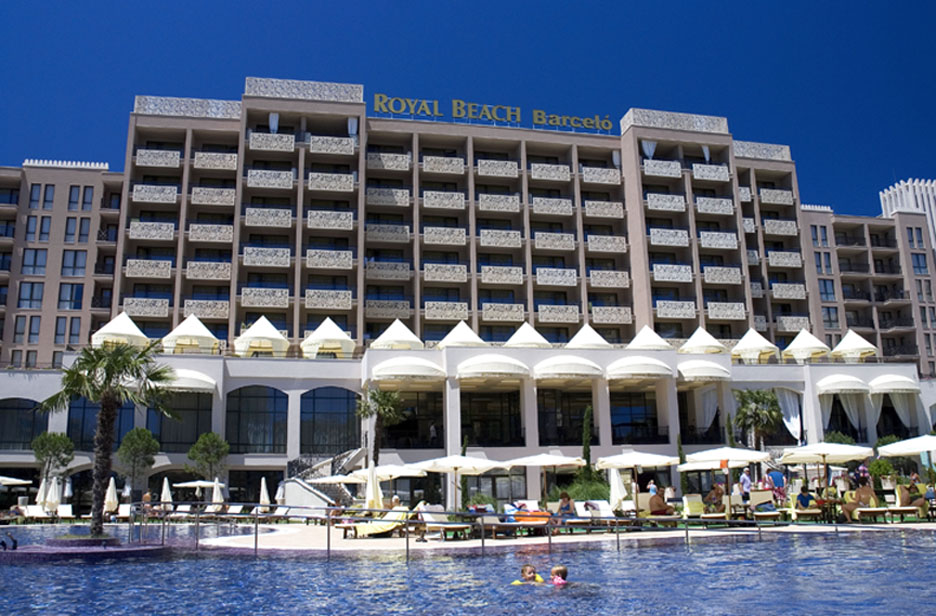 Основанный в 2007 г., современный отель класса люкс расположен в прекрасном ландшафтном парке, в центре курорта Солнечный Берег. Соседние отели - Grand Hotel Sunny Beach и Venera. Гостиничный комплекс предлагает современные и просторные номера, отличные открытые и закрытые бассейны, окруженные садами общей площадью 9000 м2.30 км от аэропорта г. Бургас, в центре курорта Солнечный Берег, 50 м от казино Контактная информация:Tel: +359 55 420400 http://www.barceloroyalbeach.com/Типы номеров:144 Deluxe (45 м2)150 One & Two Apartment (~ 58 м2)50 Studio6 Apartment Junior Suite2 Presidential ApartmentВ отеле:352 номера; 2 открытых и закрытый бассейны (шезлонги и зонтики), сейф на ресепшн (€), салон красоты (€), прачечная (€) и химчистка (€), Интернет–клуб (€), wi-fi, торговый комплекс (99 магазинов), банкомат, обмен валюты, парковка (€), гараж (€), аренда автомобиляВ номере:ванная комната, фен, кондиционер, ТВ, телефон, Интернет, мини-бар (€), сейф, дополнительное место – диван-кровать, балконApartment: гостиная и спальня, разделенные дверью, в гостиной раздвижной диван; оборудованный кухонный уголок; в ванной комнате душ и ванна Studio: одно большое помещение с кухней и столовой зонойApartment Junior Suite: спальня и большая гостиная с кухней и столовой зоной, разделенные дверью; в гостиной раздвижной диван; в ванной комнате душ и отдельная ванна; 2 балкона; 2 телевизораPresidential Apartment: 2 спальни, гостиная с кухней, 2 ванных комнаты, зона для проведения встреч, 4 балконаПитание:BB, НВ, AIРестораны и бары:ресторан Le Caprice Gourmet, где проводятся ежедневные фестивали итальянской, ливанской, испанской, японской, болгарской кухни и кухни северных стран; бар у бассейна, кафе-бистро у бассейна, пиано-бар, лобби-бар, буфет (европейская, азиатская и африканская кухни), ночной клубРазвлечения и спорт:фитнес-центр, открытое джакузи, 2 парные бани (€), теннисные корты (€), настольный теннис, бильярд (€), спортивная анимация, вечерние шоу-программы, ночной клуб, дискотека, водные виды спорта на пляже (€)SPA-центр:закрытый бассейн, закрытое джакузи (€), 2 сауны (€), турецкая баня (€), 7 студий массажа (€), инфракрасная баня (€), русская парная баня (€), солярий (€), различные косметические процедуры (€)Для деловых мероприятий:2 конференц-зала 18 - 180 человек (€), бизнес-центр, техническое оборудование (€)Для детей:детский бассейн, отделение во взрослом бассейне, игровая площадка, мини-клуб, анимация, детская кроватка, услуги няни (€)Пляж:муниципальный, песчаный в 70 м от отеля; лежаки (€) и зонтики (€), пляжные полотенца